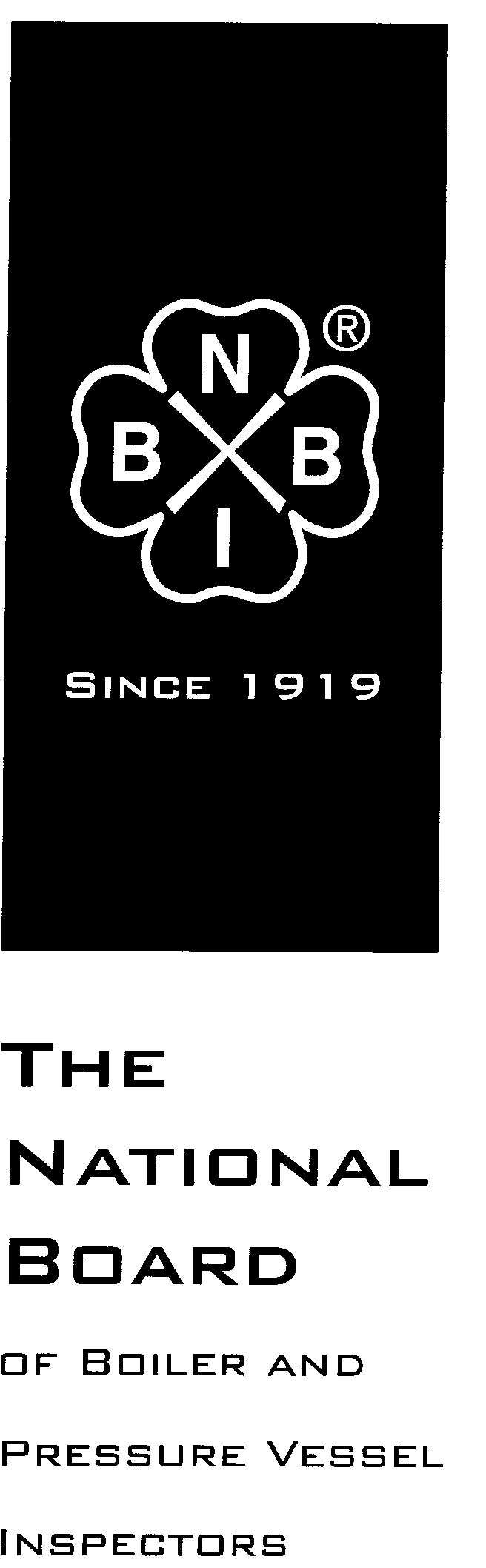 Date Distributed: August 3rd, 2017NATIONAL BOARDSUBGROUPGRAPHITE MINUTESMeeting of July 18th, 2017Columbus, OhioThese minutes are subject to approval and are for committee use only. They are not to be duplicated or quoted for other than committee use.The National Board of Boiler & Pressure Vessel Inspectors1055 Crupper AvenueColumbus, Ohio 43229-1183Phone: (614)888-8320FAX: (614)847-1828 Call to Order Chair Mr. Ed Soltow called the meeting to order at 9:05am local time.Introduction of Members and VisitorsThe following people attended the meeting:Ed Soltow – ChairBrad Besserman - SecretaryAndy Stupica – MemberFrancis Brown – MemberBryan Jones – MemberRamkumar Selveraj – MemberJustin Clemens – MemberChris Cary – MemberMonte Bost – VisitorAnnouncementsIt was announced that lunch would be provided by the National Board for all meetings.   It was also announced that a reception would be held for all volunteers at the National Board Pavilion starting at 5pm on Wednesday night.Adoption of the AgendaThe agenda was adopted as published by a unanimous vote of SG Graphite.Approval of the Minutes of March 28th, 2017 MeetingThe minutes of the March 28th, 2017 meeting were published prior to the meeting on the National Board website, www.nationalboard.org. The committee reviewed the minutes from the previous meeting.  The minutes were adopted as published by a unanimous vote of SG Graphite.Review of RostersMembership NominationsMr. Monte Bost submitted an application for membership to SG Graphite.  SG Graphite voted unanimously to recommend Mr. Bost for appointment to SG Graphite.Membership ReappointmentsMr. Aaron Viet was eligible for reappointment to SG Graphite.  He expressed interest in continuing as a member of the committee.  SG Graphite voted unanimously to recommend Mr. Viet for reappointment to SG Graphite.NBIC BusinessFuture MeetingsNovember, 2017 – Columbus, OHSpring 2018 – Columbus, OHAdjournmentThe meeting was adjourned by Mr. Soltow at 11:32am local time.Respectfully submitted,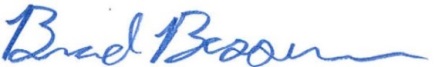 Brad BessermanNBIC SecretaryItem Number: NB15-2208NBIC Location: Part 3, S3No AttachmentGeneral Description: Investigate repair options for graphite block heat exchangersGeneral Description: Investigate repair options for graphite block heat exchangersGeneral Description: Investigate repair options for graphite block heat exchangersSubgroup: GraphiteTask Group: G. Becherer (PM) Meeting Action:  A proposal was submitted to the secretary by Greg Becherer prior to the meeting.  The proposal was reviewed by the committee and some comments were added.  The committee chose to distribute the proposal by email for comment.  A proposal should be ready for vote at the next meeting.Subgroup: GraphiteTask Group: G. Becherer (PM) Meeting Action:  A proposal was submitted to the secretary by Greg Becherer prior to the meeting.  The proposal was reviewed by the committee and some comments were added.  The committee chose to distribute the proposal by email for comment.  A proposal should be ready for vote at the next meeting.Subgroup: GraphiteTask Group: G. Becherer (PM) Meeting Action:  A proposal was submitted to the secretary by Greg Becherer prior to the meeting.  The proposal was reviewed by the committee and some comments were added.  The committee chose to distribute the proposal by email for comment.  A proposal should be ready for vote at the next meeting.Item Number: NB15-2209NBIC Location: Part 1No AttachmentGeneral Description: Develop guidance and requirements for installation of graphite pressure equipmentGeneral Description: Develop guidance and requirements for installation of graphite pressure equipmentGeneral Description: Develop guidance and requirements for installation of graphite pressure equipmentSubgroup: GraphiteTask Group: A. Stupica (PM)Meeting Action:  Prior to this meeting, a proposal was letter balloted to SG Graphite and received two disapproval votes.  Discussion was held about the disapproval comments.  The subgroup incorporated changes to the definition of impregnated graphite.Subgroup: GraphiteTask Group: A. Stupica (PM)Meeting Action:  Prior to this meeting, a proposal was letter balloted to SG Graphite and received two disapproval votes.  Discussion was held about the disapproval comments.  The subgroup incorporated changes to the definition of impregnated graphite.Subgroup: GraphiteTask Group: A. Stupica (PM)Meeting Action:  Prior to this meeting, a proposal was letter balloted to SG Graphite and received two disapproval votes.  Discussion was held about the disapproval comments.  The subgroup incorporated changes to the definition of impregnated graphite.Item Number: NB15-2210NBIC Location: Part 3No AttachmentGeneral Description: Reduce cementing requirements for plugging of tubesGeneral Description: Reduce cementing requirements for plugging of tubesGeneral Description: Reduce cementing requirements for plugging of tubesSubgroup: GraphiteTask Group: C. Cary (PM) Meeting Action: A proposal was drafted and approved by SG Graphite after the January 2017 meeting, but at the time of the meeting had not been acted on by SC Repairs and Alterations.  The approved item was displayed to the committee members.Subgroup: GraphiteTask Group: C. Cary (PM) Meeting Action: A proposal was drafted and approved by SG Graphite after the January 2017 meeting, but at the time of the meeting had not been acted on by SC Repairs and Alterations.  The approved item was displayed to the committee members.Subgroup: GraphiteTask Group: C. Cary (PM) Meeting Action: A proposal was drafted and approved by SG Graphite after the January 2017 meeting, but at the time of the meeting had not been acted on by SC Repairs and Alterations.  The approved item was displayed to the committee members.Item Number: NB16-1302NBIC Location: Part 3, S3.2No AttachmentGeneral Description: Pressure test requirements rewrite for graphite vesselsGeneral Description: Pressure test requirements rewrite for graphite vesselsGeneral Description: Pressure test requirements rewrite for graphite vesselsSubgroup: GraphiteTask Group: None assignedMeeting Action: A proposal was drafted and approved by SG Graphite after the January 2017 meeting, but at the time of the meeting had not been acted on by SC Repairs and Alterations.  The approved item was displayed to the committee members.Subgroup: GraphiteTask Group: None assignedMeeting Action: A proposal was drafted and approved by SG Graphite after the January 2017 meeting, but at the time of the meeting had not been acted on by SC Repairs and Alterations.  The approved item was displayed to the committee members.Subgroup: GraphiteTask Group: None assignedMeeting Action: A proposal was drafted and approved by SG Graphite after the January 2017 meeting, but at the time of the meeting had not been acted on by SC Repairs and Alterations.  The approved item was displayed to the committee members.Item Number: NB16-1303NBIC Location: Part 3, S3.5.1 f)No AttachmentGeneral Description: Revise wording mandating examination and evaluation for graphite vesselsGeneral Description: Revise wording mandating examination and evaluation for graphite vesselsGeneral Description: Revise wording mandating examination and evaluation for graphite vesselsSubgroup: GraphiteTask Group: None assignedMeeting Action: A proposal was drafted and approved by SG Graphite after the January 2017 meeting, but at the time of the meeting had not been acted on by SC Repairs and Alterations.  The approved item was displayed to the committee members.Subgroup: GraphiteTask Group: None assignedMeeting Action: A proposal was drafted and approved by SG Graphite after the January 2017 meeting, but at the time of the meeting had not been acted on by SC Repairs and Alterations.  The approved item was displayed to the committee members.Subgroup: GraphiteTask Group: None assignedMeeting Action: A proposal was drafted and approved by SG Graphite after the January 2017 meeting, but at the time of the meeting had not been acted on by SC Repairs and Alterations.  The approved item was displayed to the committee members.Item Number: 17-165NBIC Location: Part 3, S3No AttachmentGeneral Description: Change reimpregnation of graphite to routine repairGeneral Description: Change reimpregnation of graphite to routine repairGeneral Description: Change reimpregnation of graphite to routine repairSubgroup: GraphiteTask Group: R. Selveraj (PM)Meeting Action: Additional discussion was held about moving reimpregnation of graphite from the repair section of NBIC Part 3 to the routine repair section.  Routine repairs in graphite were reviewed.Subgroup: GraphiteTask Group: R. Selveraj (PM)Meeting Action: Additional discussion was held about moving reimpregnation of graphite from the repair section of NBIC Part 3 to the routine repair section.  Routine repairs in graphite were reviewed.Subgroup: GraphiteTask Group: R. Selveraj (PM)Meeting Action: Additional discussion was held about moving reimpregnation of graphite from the repair section of NBIC Part 3 to the routine repair section.  Routine repairs in graphite were reviewed.Item Number: 17-166NBIC Location: Part 3, S3No AttachmentGeneral Description: Remove nozzle replacement and tube replacement from graphite routine repair listGeneral Description: Remove nozzle replacement and tube replacement from graphite routine repair listGeneral Description: Remove nozzle replacement and tube replacement from graphite routine repair listSubgroup: GraphiteTask Group: F. Brown (PM)Meeting Action: This item was opened by the committee after discussion that the graphite related routine repairs list was too broad.Subgroup: GraphiteTask Group: F. Brown (PM)Meeting Action: This item was opened by the committee after discussion that the graphite related routine repairs list was too broad.Subgroup: GraphiteTask Group: F. Brown (PM)Meeting Action: This item was opened by the committee after discussion that the graphite related routine repairs list was too broad.Item Number: 17-167NBIC Location: Part 3, S3No AttachmentGeneral Description: Clarify repair inspection requirements for machined only graphite partsGeneral Description: Clarify repair inspection requirements for machined only graphite partsGeneral Description: Clarify repair inspection requirements for machined only graphite partsSubgroup: GraphiteTask Group: A. VietMeeting Action: Discussion was held about how to handle machined only graphite pieces.  The main question discussed was whether a machined only part needs inspection from an AI.  The part has partial data report, so the committee agreed that it does not require shop inspection by AI.  This item was opened to clarify repair inspection requirements regarding machined only graphite parts.Subgroup: GraphiteTask Group: A. VietMeeting Action: Discussion was held about how to handle machined only graphite pieces.  The main question discussed was whether a machined only part needs inspection from an AI.  The part has partial data report, so the committee agreed that it does not require shop inspection by AI.  This item was opened to clarify repair inspection requirements regarding machined only graphite parts.Subgroup: GraphiteTask Group: A. VietMeeting Action: Discussion was held about how to handle machined only graphite pieces.  The main question discussed was whether a machined only part needs inspection from an AI.  The part has partial data report, so the committee agreed that it does not require shop inspection by AI.  This item was opened to clarify repair inspection requirements regarding machined only graphite parts.